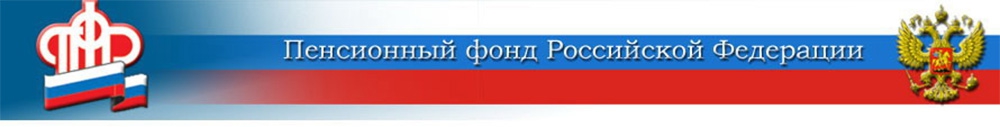 04 декабря 2020Свыше 1 700  жителей области приняли решение перевести свои пенсионные накопления 1 декабря завершён приём заявлений о переводе (о досрочном переводе) средств пенсионных накоплений в негосударственные пенсионные фонды и управляющие компании (из ПФР в НПФ, из НПФ в ПФР, из одного НПФ в другой). На сегодняшний день подведены предварительные итоги приёма таких заявлений. Согласно им за текущий год в ОПФР по Волгоградской области было подано 1 774 заявления о переводе средств, в том числе 1 008 заявлений поданы через клиентские службы ПФР, 766 – через личный кабинет на портале Госуслуг.Но если гражданин передумал менять страховщика по обязательному пенсионному страхованию, то до 31 декабря текущего года ещё есть возможность отозвать ранее поданное заявление о переходе в новый фонд, подав уведомление об отказе от смены страховщика. На 1 декабря гражданами подано 35 таких уведомлений.Кроме того, граждане, которые формируют свои пенсионные накопления в Пенсионном фонде РФ, но хотят сменить инвестиционный портфель (управляющую компанию), также до 31 декабря могут сделать свой выбор, подав соответствующее заявление.Напомним, заявления о смене страховщика, о выборе управляющей компании, уведомления об отказе от смены страховщика могут быть поданы только двумя способами:- лично или через представителя, наделённого правами подписи через нотариальную доверенность, в клиентской службе ПФР;- через личный кабинет, с использованием портала госуслуг, заверив заявление усиленной квалифицированной электронной подписью.ЦЕНТР ПФР № 1по установлению пенсийв Волгоградской области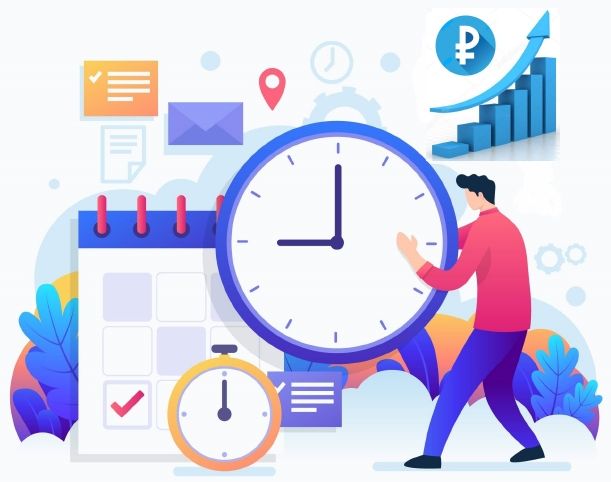 